MEMORANDUM OF UNDERSTANDING (MoU)BetweenLOGO[YOUR COLLEGE / INSTITUTION NAME]and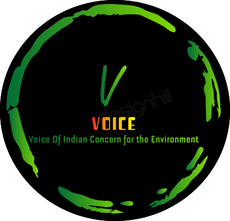 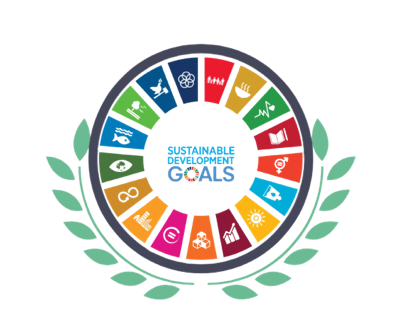 Voice Of Indian Concern for the Environment (VOICE) Tamil Nadu, India.United Nations World Environment Day Hero 2019.Regd Member, Global Waste Cleaning Network - GWCN, Bury St Edmunds,  Suffolk England, United Kingdom.Regd Member, Plastic Pollution Coalition, 4401A Connecticut Avenue, NW #143, Washington, DC 20008, USA.www.voiceindia.org.in ; contact.vvoice@gmail.comMEMORANDUM OF UNDERSTANDINGThis Memorandum of Understanding (MOU) is entered into <Place name>, day of day, --- date month, 2021.BETWEENM/s. Name of college hereafter “COLLEGE NAME IN SHORT”, with a registered address at, [ADDRESS OF COLLEGE/INSTITUTION] India affiliated to University of [----NAME OF UNIVERSITY ] and recognized by UGC / AICTE / MoH.ANDM/s. Voice Of Indian Concern for the Environment, hereafter “VOICE”, with a address at 37/8, Thiruvudayan Salai 2nd Street, Sankarankovil, Tenkasi District, Tamil Nadu, India. (NAME OF COLLEGE/INSTITUTION IN SHORT) and VOICE are referred to collectively, as “Parties” or individually as “Party.”PurposeThe Parties recognize the benefits to be derived from increased collaboration, cooperation and interaction for the further research and development activities on nature conservation and environmental protection (hereafter, collectively referred to as the “Field”).The purpose of this MOU is to define the areas for fundamental, academic research in which the Parties desire to work together in the future for their mutual benefit to foster a collaborative framework between (COLLEGE NAME IN SHORT) and VOICE in the Field with a view to benefiting from each other’s initiatives and working procedures and to support collaboration among the researchers associated with both Parties.ScopeThis MOU sets forth the intentions of the Parties for increased collaboration, cooperation and interaction and does not create any legally binding commitments. If the Parties later agree to undertake specific joint projects with legally binding obligations, they will develop separate written agreements for such projects, setting out each Party’s contributions, deliverables, and budgets.The parties collaborate, cooperate and interact to achieve the following scopes of this MOU.The Parties intend to pursue collaboration on fundamental, academic research, conducting training programme and conference / seminars / workshops related to nature conservation and environmental protection.Both parties exchange the technical expertise such as experimental procedures, instrumental knowledge and development of new protocols in the field of Arts, Commerce and Science including some areas in Engineering and Technology.Both parties agree to exchange the expertise of their working staff under mutual convenience when requested by either Parties. For example, VOICE can request to utilize the expertise of (COLLEGE NAME IN SHORT) staff members for their technical events. However, exchange of faculties or staff members or scientist is to be done under mutual convenience of the Parties when such exchanges doesn’t affect the normal functioning of the Parties. During Conferences, Seminars, Symposia and Workshops organized by either Parties, above mentioned exchange of working staff may avail with mutual concerns.Both Parties agree to develop collaborative research projects for submitting to various funding agencies in the areas of nature conservation and environmental protection.(COLLEGE NAME IN SHORT) can give venues like laboratories and seminar halls to VOICE to conduct Conferences, Seminars, Symposia and Workshops on mutual understandings.(COLLEGE NAME IN SHORT) can conduct “VOICE Annual Meet and Award Distribution Ceremony” and can start “International Green Eco Club Student Chapter” at (COLLEGE NAME IN SHORT) campus.(COLLEGE NAME IN SHORT) can nominate a few staff coordinators and a “VOICE Ambassador” and students to start “International  Green Eco Club Student Chapter” at (COLLEGE NAME IN SHORT) campus.(COLLEGE NAME IN SHORT) can nominate one staff coordinator for VOICE Advisory Board Committee to improve the activities of VOICE in coming days.(COLLEGE NAME IN SHORT) can work as an Out station (Branch) of VOICE to coordinate the activities of VOICE.(COLLEGE NAME IN SHORT) can undertake, if interested, “Eco Audit”, “Green Campus Audit”, “Energy Audit” and “Hygiene Audit: with special discount fees structure with VOICE coinciding with the fees collected for ‘International Green Eco Club Student Chapter’.If (COLLEGE NAME IN SHORT) is interested to conduct "Lead Auditor Course on Environment Management Systems, Green Campus Audit, Hygiene Audit and Energy Audit" jointly with VOICE, it is most welcome to conduct the programme in a big way.(COLLEGE NAME IN SHORT) can become an Ordinary/Provisional/Life membership with VOICE to avail the benefits of ‘Environmental Management Audits’, ‘International Green Eco Club Student Chapter’ and ‘Awards and Honours’ (best faculty awards, best scientist awards, best institution awards and Fellow awards) including the conduct of the ‘National and International day celebrations’.The Students and staff members seeking for financial support to carry out the ‘Student Project Scheme’ should be a member of the ‘International Green Eco Club Student Chapter’ and the Institution should be enrolled with the VOICE.VOICE is promoting R&D work having social relevance, significance and usefulness to our Country in terms of environmental protection and nature conservation.CostsEach Party will be responsible for its own costs in connection with all matters relating to collaborations under this MOU. Where possible and appropriate, the Parties may also seek funding for collaborations from other Government and private agencies.General ProvisionsTreatment of intellectual property rights developed through collaborations under this MOU will be determined between the Parties through mutual consultation and separate written agreements on a case-by-case basis.Publication credits of any kind arising as a result of this MOU shall be shared by both the Parties. The corresponding authors of the publications would be the Party which has prepared the manuscript. The publications as a result of this MOU will be made under mutual concerns of the Parties while either Parties are intimated Verbally.To maintain an active MoU between the parties 3 month once course / seminar / outreach activities based on Nature Conservation and Environment protection can be conducted in collaboration with VOICE.ConfidentialityThe parties agree that there is no intention to share any confidential or proprietary information in any collaboration under this MOU. If either Party wishes to disclose information it considers to be confidential or proprietary to the other Party, the Parties will enter into a written non-disclosure agreement.DurationThis MOU shall be effective for a period of FIVE (5) years from the date of final signature. It may be modified or extended by mutual written agreement by the Parties. This MOU may be terminated by either party upon THREE (3) months advance written notice. In witness thereof, the parties hereto signed this agreement to be executed as on the day, month and the year indicated belowFor and Behalf of	For and Behalf ofVOICE 	(NAME OF COLLEGE/INSTITUTION) Office Seal		Office SealSignature of the Chairman	Signature of Head of the InstitutionVOICE	(NAME OF COLLEGE/INSTITUTION) Office Seal		Office